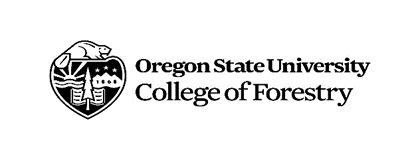 *=Baccalaureate Core / ^ =WIC (Writing Intensive CourseRevised 3.3.2018 for Natural Resources curriculum version 3.0 effective summer 2018Student NameStudent ID#Current InstitutionEmail AddressNATURAL RESOURCE EDUCATION SPECIALIZATION OPTION REQUIREMENTSNATURAL RESOURCE EDUCATION SPECIALIZATION OPTION REQUIREMENTSNATURAL RESOURCE EDUCATION SPECIALIZATION OPTION REQUIREMENTSNATURAL RESOURCE EDUCATION SPECIALIZATION OPTION REQUIREMENTSMEASUREMENTS (4 credits ) CHOOSE ONEMEASUREMENTS (4 credits ) CHOOSE ONEFulfilled by:Note #___ Forest As Classroom (4)FES 430NATURAL RESOURCES BASE (10 Credits) REQUIREDNATURAL RESOURCES BASE (10 Credits) REQUIREDFulfilled by:Note #___Introduction to Forestry (3)FOR 111   ___ OR Forest Types of the Pacific Northwest (3)FES 342___ Principles of Fish & Wildlife Conservation (3)FW 251___ Environmental Interpretation (4)TRAL 493EDUCATION AND PROGRAM DEVELOPMENT (12 Credits) REQUIREDEDUCATION AND PROGRAM DEVELOPMENT (12 Credits) REQUIREDFulfilled by:Note #___ Purpose, Structure and Function of Education in a Democracy (3)ED216*   ___OR Civil Rights and Multicultural Issues in Education (3)ED 219___ Learning Across the Lifespan (3)ED 253___ Technology for Educators (3)ED 496___ Inquiry in Science and Science Education (3)SED 413ELECTIVES (minimum 11 credits)ELECTIVES (minimum 11 credits)ELECTIVES (minimum 11 credits)ELECTIVES (minimum 11 credits)Students may choose a minimum of 11 credits from either category below. Students may choose to focus on teaching in informal education settings or formal classroom instruction/licensure in K-12 schools or a combination of both tracks. Corvallis campus students may be interested in the Education Double Degree program at OSU. Students in the double degree program should work with their education advisor as well as their NR advisor to plan an appropriate plan of study to meet their goals.Students may choose a minimum of 11 credits from either category below. Students may choose to focus on teaching in informal education settings or formal classroom instruction/licensure in K-12 schools or a combination of both tracks. Corvallis campus students may be interested in the Education Double Degree program at OSU. Students in the double degree program should work with their education advisor as well as their NR advisor to plan an appropriate plan of study to meet their goals.Students may choose a minimum of 11 credits from either category below. Students may choose to focus on teaching in informal education settings or formal classroom instruction/licensure in K-12 schools or a combination of both tracks. Corvallis campus students may be interested in the Education Double Degree program at OSU. Students in the double degree program should work with their education advisor as well as their NR advisor to plan an appropriate plan of study to meet their goals.Students may choose a minimum of 11 credits from either category below. Students may choose to focus on teaching in informal education settings or formal classroom instruction/licensure in K-12 schools or a combination of both tracks. Corvallis campus students may be interested in the Education Double Degree program at OSU. Students in the double degree program should work with their education advisor as well as their NR advisor to plan an appropriate plan of study to meet their goals.Education ElectivesEducation ElectivesEducation ElectivesEducation Electives___ Purpose, Structure & Function of Education in a Democracy (3)ED 216*   ___ OR Civil Rights and Multicultural Issues in Education (3)ED 219___ Practicum (variable credit)ED 309___ Educational Psychology, Learning and Development (3)ED 411___ Learning Styles and Needs in Adolescence (2)ED 412___ Technology Foundations for Teaching Math and Science (3)SED 412___ Projects (Free choice learning for zoos, aquariums, parks, etc.) (variable credit) SED 406___ Communicating Ocean Sciences to Informal Audiences (Hybrid) (3)SED 435Natural Resource Electives ___ Introduction to Marine Biology (3)BI 150___ Biology and Conservation of Marine Mammals (3)BI/FW 302___ Oceans in Peril (3)BI 347*___ Human Ecology (3)BI 348___ Management for Multiple Resource Values (3)FES 355___ Biodiversity Conservation in Managed Forests (3)FES/FW 452___ Coastal Ecology and Resource Management (HMSC) (5)FW 426___ Avian Conservation and Management (3)FW 451___ Mammal Conservation and Management (4)FW 458___ Marine Conservation Biology (3)FW 464___ Earth Systems Science (4)GEO 202___ Evolution of Planet Earth (4)GEO 203___ National Park Geology and Preservation (3)GEO 307*___ Rangeland Ecology and Management (3)RNG 341___  Wildland Restoration and Ecology (4)RNG 421___ Riparian Ecohydrology and Management (4)RNG 455___ Recreation Resource Management (4)TRAL 251___ Outdoor Recreation Management on Public Lands (3)TRAL 351___ Parks and Protected Areas Management (3)TRAL 357   ___ OR Wilderness Management (3)TRAL 352___ Biodiversity: Causes, Consequences and Conservation (3)Z 349Note: Up to 6 credits of appropriate internships, projects or study abroad may be used to fulfill credit requirements in the “Social and Ethical Considerations” or “Ecological and NR Electives” as approved by petition.Note: Up to 6 credits of appropriate internships, projects or study abroad may be used to fulfill credit requirements in the “Social and Ethical Considerations” or “Ecological and NR Electives” as approved by petition.Note: Up to 6 credits of appropriate internships, projects or study abroad may be used to fulfill credit requirements in the “Social and Ethical Considerations” or “Ecological and NR Electives” as approved by petition.Note: Up to 6 credits of appropriate internships, projects or study abroad may be used to fulfill credit requirements in the “Social and Ethical Considerations” or “Ecological and NR Electives” as approved by petition.NOTE #A Specialization Option is required for the Natural Resources major. (Minimum of 40 credits with at least 20 of those being upper division credits.) Required minimum GPA for the specialization is 2.25. This option is available on the Corvallis campus and Ecampus.A Specialization Option is required for the Natural Resources major. (Minimum of 40 credits with at least 20 of those being upper division credits.) Required minimum GPA for the specialization is 2.25. This option is available on the Corvallis campus and Ecampus.